Конспект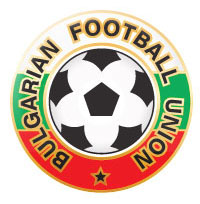 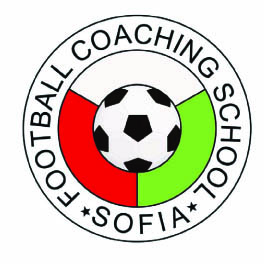 за теоретичен изпит на курс за Обучители на треньориКои са основните принципи за ефективно обучение в новата  философия на образователната програма на Треньорската школа на БФС?Избройте фазите в цикъла на обучение.Какво означава  образование, ориентирано към обучаваните?Каква е ролята на инструкторите на треньори?Какви знания трябва да притежава инструктора на треньори?Какви умения трябва да притежава инструктора на треньори?Какви личностни черти трябва да притежава инструктора на треньори?Посочете специфичните задачи на инструктора на треньори?Кои са основните принципи за обучение на възрастни?Кои са критериите за оценяване на тренировъчно занимание?Какво гласи „Правило 3,3,3” за ефективна презентация?Избройте топ съвети за ефективна презентация?Посочете типични грешки при презентации?Избройте основни техники при презентиране?Цел на курс УЕФА (Про, А, В, С)?Съдържанието на курс УЕФА (Про, А, В, С) е структурирано в следните блокове:Съдържанието на курс УЕФА (Про, А, В, С) се състои от следните части:Какво съдържа портфолиото  (индивидуален отчет за треньорската дейност)?Кои са основните методи за оценяване?Предимства и недостатъци на метод 1:Предимства и недостатъци на метод 2:Какъв е профила на треньора за съответното ниво (Про, А, В, С)?Посочете основни компетенции на треньора за съответното ниво (Про, А, В, С)?Избройте критериите за определяне на компетенциите на треньора за съответното ниво (Про, А, В, С)?Опишете стъпките на инструмента за интерактивно обучение „Аквариум”Опишете стъпките на инструмента за интерактивно обучение „Раздробяване”Опишете стъпките на инструмента за интерактивно обучение „Битак”Опишете стъпките на инструмента за интерактивно обучение „1,2,4”Опишете стъпките на инструмента за интерактивно обучение „Театър”Опишете стъпките на инструмента за интерактивно обучение „Прекъсване”